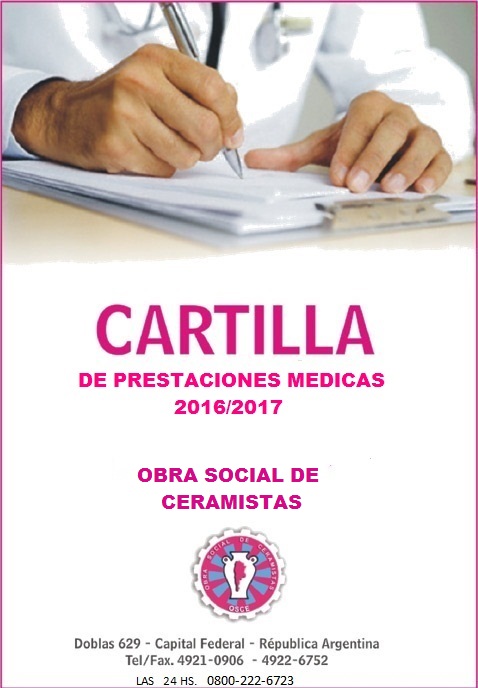 CARTILLA MEDICA OSCE                                                                                                                                            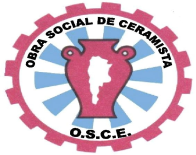 DIRECTORIO OSCEMOREYRA, DOMINGOADMINISTRADORDE FRANCHI, HUGOSUB-ADMINISTRADORGALLO, RAULTESOREROVARELA, CARLOSDIAZ, VICTOR HUGOSUPLENTESFRANCO, JOSE LUISREVISOS DE CUENTASSANCHEZ, JORGE ALBERTOSUPLENTEMOREYRA, JUAN JOSECOORDINADOR OSCEDR. VILCHES, ALEJANDRODIRECCION MÉDICADRA. MORANDO, LILIANAAUDITORIA PRESTACIONALDR. BARBOZA VERA, HAROLDOAUDITORIA PRESTACIONALDRA. MARCOFF, ROXANAÁREA SISTEMA UNICO REINTEGROEsta cartilla es una guía de orientación para informar al afiliado sobre los servicios con que cuenta y la manera de acceder a cada uno de ellos.Para una fácil comprensión de la misma se han ordenado las prestaciones por urgencias, Centros de Diagnósticos, Clínicas y Sanatorios. Prestaciones Odontológicas y Farmacias.  OSCE pone a disposición de sus beneficiarios todos los recursos existentes para la atención de la salud, cumpliendo con todas las prestaciones que establece el Programa Médico Obligatorio (P.M.O) haciendo especial hincapié en la Promoción de la Salud y Prevención de la Enfermedad.Ante cualquier duda o sugerencia, acérquese a nuestra sede en la calle Doblas 629, CABA o Comuníquese a los siguientes teléfonos:Centro de Atención Lunes a Viernes de 09:00 – 18:00 hs. (011) 4921-0906/4922-6752O.S.C.E ATENCION E INFORMES 24 HS (0800-222-6723)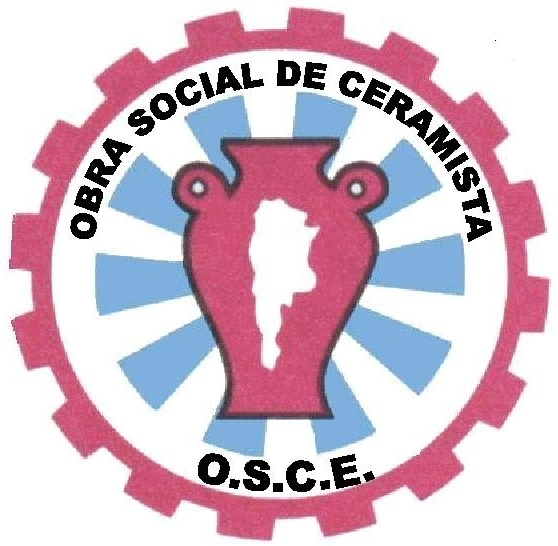 Obra Social de CeramistasR-nos N°1-0410-8CARTILLA MÉDICA ASISTENCIALAÑO: 2016 – 2017INDICECAPITULO I – Normas generales y operativasCoberturaActualización de la CartillaAcceso a las prestaciones – Documentación básicaAranceles - CosegurosNormas sobre las ordenes médicasCAPITULO II – Programa AsistencialATENCION MEDICA Urgencias y traslados Atención ambulatoria programada-Consultas y practicas medicasControl de embarazo-Control del Recién NacidoEspecialidadesPrestaciones ambulatorias con limite según PMO      b.1 Rehabilitación      b.2 Salud Mental      b.3 Restantes prestaciones1.2.2. Estudios diagnósticos1.3 Internación1.3.1 Cobertura intervenciones quirúrgicas contraconcepción1.4 Cobertura especiales1.4.1 Discapacidad1.4.2 Drogadependencia y adicciones1.4.3 Diálisis renal crónica y peritoneal continua DPCA1.4.4 HIV/ SIDA1.4.5 Transplantes de órganos1.4.6 Cuidados paliativos1.4.7 Grandes quemadosMEDICAMENTOS2.1 Medicación ambulatoria2.2 Medicación especial2.3 Medicación e internaciones2.4 Limites y exclusiones en medicación3. PRÓTESIS Y ORTESIS3.1 Prótesis y ortesis3.2 Otoamplifonos3.3 Óptica3.4 Otros4. ATENCIÓN ODONTOLÓGICATRASLADOSFACTURACIONES Y REINTEGROS7. PROGRAMA NACIONAL DE GARANTIA DE CALIDAD  DE LA        ATENCION MÉDICA8. PROGRAMA DE VIGILANCIA DE LA SALUD Y CONTROL DE ENFERMEDADES (Vigía)9. EXCLUSIONES10. PROGRAMAS PREVENTIVOSCAPITULO ICartilla Médica PrestacionalLa presente Cartilla, se confecciona con el propósito de llegar a todos los beneficiarios, a fin de darles a conocer sus derechos, las prestaciones que se le brindan y el modo de acceso a las mismas.La pretensión es velar por el mejoramiento de los servicios y la atención de todas las necesidades emergentes del mantenimiento de la salud.NORMAS GENERALES Y OPERATIVAS COBERTURALa Obra Social brinda las prestaciones médicas según el PMO (Programa Médico Obligatorio) siendo éste la base prestacional que la Obra Social ofrece a sus beneficiarios, quedando a cargo de Auditoria Medica la ampliación de las prestaciones en atención a las necesidades individuales de los beneficiarios u otras normas que pudieran   reemplazarlo o mejorarlo.  Las prestaciones asistenciales se brindan a través de prestadores contratados y se contempla que los Hospitales de Gestión Descentralizada son prestadores naturales del Sistema Nacional del Seguro de Salud y los estudios, prácticas e internaciones prescriptas por sus profesionales serán reconocidas de igual forma a las realizadas por los profesionales contratados por la Obra Social, con una cobertura del 100%.La cobertura en la modalidad Hospital de Día es del 100%.2.- ACTUALIZACION  Y DIFUSION DE LA CARTILLASemestralmente será actualizada la presente Cartilla, con todas las modificaciones que pudieran operarse en domicilios, teléfonos, prestadores y/o modalidades operativas.A los beneficiarios se les entregarán las modificaciones de Cartilla en el momento de actualizar el cupón de la credencial. Consulta por correo electrónico: la cartilla Médica con sus Prestadores y Prestaciones pueden ser consultadas por vía email a: 3.- ACCESO A LAS PRESTACIONES DOCUMENTACIÓN BÁSICAPara acceder a las prestaciones los beneficiarios deberán figurar en el Padrón actualizado de Beneficiarios de la Obra Social y de la Superintendencia de Servicios de Salud debiendo presentar además la siguiente documentación básica:Credencial actualizada de la Obra SocialDocumento de identidadIndicación médica para práctica, estudios y medicamentos. Orden de Prestación de la Obra Social cuando correspondaPrestaciones que requieren documentación adicional: se describen en el ítem Adicionales del rubro correspondiente.     4.- Aranceles – Coseguros .  Por Resolución 58 - E/2017 Todas las prestaciones cubiertas se brindan  con co-seguros (bonos) según la prescribe el PMOMédico referente o especialista: (en consultas programadas para mayores de 65 años de edad)Estudios de Diagnóstico:                                               ANEXO IAPLICACIÓN DEL CO-SEGUROSIN CO-SEGUROSProgramas y prácticas de promoción y prevención de la saludPlan Materno InfantilOncología internación hemodiálisisDiscapacidadPrograma HIV y OncologíaEmergencia Código RojoCON CO-SEGURO:Consultas MédicasConsultas EspecializadasConsultas a domicilioPrácticas de Diagnóstico de Baja Complejidad, Laboratorio, Imágenes, etc.Odontologia                                                       CAPITULO IIPROGRAMA ASISTENCIAL1.- ATENCIÓN MÉDICA1.1 EMERGENCIA, URGENCIAS Y TRASLADOSEMERGENCIA DOMICILIARIA: Es importante tener en cuenta que una EMERGENCIA supone una situación repentina que implica riesgo de vida y requiere atención médica inmediata (pérdida de conocimiento prologado, pérdida de sangre abundante, dolor prolongado en el pecho).Urgencia domiciliaria.Urgencia es una situación que no implica riesgo de vida y que puede ser atendida en el término            de dos a tres horas (dolores abdominales agudos, vómitos que no cesan, etc.)                          Visitas médicas domiciliarias: son aquellas afecciones que impiden el traslado del paciente al consultorio y que no requiere urgencia en su atención).Traslados: para pacientes impedidos  (para estudio o tratamiento): con órdenes médicas de TRASLADO atendiendo sus necesidades. llamar a los teléfonos de la Delegación próxima a su domicilio.Para tener en cuenta: solicitar médico de la manera más clara posible: al llamar el operador le solicitara lo siguiente: número de teléfono desde el cual realiza la llamada, nombre del paciente, nombre de la Obra Social, el número de afiliado, dirección y entrecalles, sintomatología. ATENCION AMBULATORIA PROGRAMADACALL CENTER  DE 9 A 18 hs., en Capital, Conurbano e Interior: Para conocer los Centros de Guardia y /o derivaciones: 0800-222-6723                    En Consultorios de los Médicos Referentes y en cualquiera de los Centros contratados.(Ver Cartilla detallada) consultaosce@fibertel.com.arCONSULTAS Y PRACTICAS MÉDICASTodas las especialidades y prácticas médicas reconocidas por PMO.Cobertura del Plan Materno InfantilLa cobertura del Plan Materno Infantil en cuanto a la atención del embarazo es al 100% paras las beneficiarias desde el momento del diagnóstico del embarazo, el parto y el primer mes posterior al mismo.Para completar su atención, esta Obra Social ha desarrollado sus servicios especiales para:CONTROL DE EMBARAZOConsultas.Examen ginecológico, Papanicolaou y Colposcopia.      Examen de Laboratorio de rutina, con serología para la detección de sífilis y Chagas.Grupo sanguíneo y Factor RH.Análisis de orina completo.Certificación Medica de Vacunación: Tétanos y Sabin.Estudios: Mínimo de 2 (dos) ecografías obstétricas.Medicamentos relacionados con el embarazo y el parto con cobertura al 100%.CONTROL DEL RECIEN NACIDOAtención del Recién Nacido:Hasta cumplir un año de edad todo con cobertura del 100%, tanto en internación como en ambulatorio, exceptuando del pago de todo tipo de coseguros para las atenciones y medicaciones específicas.– Estudios para la detección y tratamiento de:     (Ley 26279 Control del Recién Nacido) Fenilcetonurias Hipotiroidismo congénito Enfermedad fibroquisticaGalactosemiaHiperplasia suprasenal congenitaDeficiencia de biotinidasaRetinopatía del prematuroChagasSífilis2.- Control de vacunación de B.C.G. y Hepatitis B3.- Se cubrirán las consultas de seguimiento y control; inmunizaciones del periodo; cobertura al 100% de la medicación requerida (siempre que ésta figure en el listado de medicamentos esenciales) quedando exceptuado del pago de todo tipo de coseguro, hasta cumplido el año de edad de acuerdo a la normativa vigente.4- Rehabilitación con Estimulación Temprana, (sin coseguros), cobertura del 100% dentro del PMI, según Resolución Nº 201/2002 M.S, hasta los 2 años de edad.Cobertura de Leche:Con el objetivo de impulsar la lactancia MATERNA NO se brindara cobertura para la adquisición de leches maternizadas o de otro tipo, con excepción de casos en los que el médico lo indique, sujeto a evaluación de la Auditoria Medica, hasta el año de vida de acuerdo al PMI.Esta Obra Social está dispuesta a adherirse a los planes que establezca el Seguro Nacional Materno Infantil a fin de cumplimentarlo en toda su extensión.Especialidades Médicas:Anatomía patología                                          NeurologíaAnestesiología                                                 NutriciónCardiología                                                     ObstetriciaCirugía Cardiovascular                                     OftalmologíaCirugía Cabeza y cuello                                   OncologíaCirugía General                                               Ortopedia y Traumatología Cirugía Infantil                                                Otorrinolaringología                                          Cirugía Plástica reparadora                               Pediatría Cirugía de Tórax                                              PsiquiatríaClínica Médica                                                Reproducción Medicamente Asistida Ley 26.862Dermatología                                                   Reumatología        	 Diagnóstico por imágenes                                 Terapia Intensiva(Rx–TAC–RNM y Ecografía)                           UrologíaEndocrinologíaFisiatría (medicina física y rehabilitación)GastroenterologíaGeriatríaGinecologíaHematologíaHemoterapiaInfectologíaMedicina familiar Medicina nuclear: RadioterapiaNefrologíaNeonatologíaNeumonologíab. PRESTACIONES AMBULATORIAS CON LÍMITES PREVISTOS EN EL PMOb.1. REHABILITACIÓNAtención Kinésica, fisiatría y foniátrica: hasta 25 sesiones afiliado / año cada unab.2. SALUD MENTALAtención ambulatoria: de acuerdo a la Ley 26.657 y decreto reglamentario 603/2013 Internación: de acuerdo a la Ley 26.657 y decreto reglamentario 603/2013RESTANTES PRESTACIONES:     Sin límites prefijados, según indicación médica y autorización en Auditoria MédicaPrevención y Control de Trastornos AlimentariosEncontrándose incorporados al Programa Médico Obligatorio (PMO) la cobertura del tratamiento integral de los trastornos alimentarios, conforme a lo establecido en la Ley 26396 incluirá los tratamientos médicos necesarios, incluyendo los nutricionales, psicólogos, clínicos, quirúrgicos, farmacológicos y todas las practicas medicas necesarias para una atención multidisciplinaria e integral de las enfermedades.En caso de requerir tratamiento prolongado prevé incorporar al beneficiario al Plan DIETA CLUB, con el que se ha formalizado un convenio general para el tratamiento individual de los pacientes.La Obra Social, llevara un Registro Estadístico de pacientes con trastornos alimentarios y de las enfermedades crónicas relacionadas. Asimismo asentara los tratamientos otorgados y datos de interés para el seguimiento del enfermo en tanto su patología.      Acorde con lo establecido en la Resolución Nº742/09 SSSalud (ANEXOI) se dará cobertura al     ….conjunto de las prestaciones básicas esenciales para el tratamiento de la obesidad.COBERTURA DE LA OBESIDAD EN PACIENTES: Cobertura de pacientes adultos con índice de masa corporal (IMC) igual o mayor a treinta (30) con al menos una comorbilidad.  Comorbilidades:. Diabetes. Hipertensión Arterial. Dislipemia. Insuficiencia respiratoria. Cáncer de mama post – menopáusicaCOBERTURA AMBULATORIAConsulta diagnostica realizada por médicos de primer nivel de atención.Interconsulta con licenciado en nutrición o médico especialista en nutrición.Interconsulta con medico con experiencia en obesidad.COBERTURA DEL SEGUIMIENTO DEL TRATAMIENTO:Tres (3) meses con cobertura del control y seguimiento2.2 Ampliación por tres (3) meses más en la MEDICA que se haya asegurado que el paciente esté bajando de peso a un ritmo de no menos de UNO COMA CINCO POR CIENTO (1,5%) de su peso al menos por mes.Una (1) consulta mensual a partir del descenso de al menos de DIEZ POR CIENTO        (10%) de su peso de inicio el paciente para el plan mantenimiento.TRATAMIENTO FARMACOLOGICOEstará cubierto con el SETENTA POR CIENTO (70%) de descuento:ORLISTAT inhibidor de la absorción de grasasSIBUTRAMINA – AnorexigenoTRATAMIENTO QUIRURGICOS PARA INDICE DE MASA CORPORAL IGUAL O MAYOR A CUARENTA (40) KG/M2Podrán acceder al tratamiento quirúrgico los pacientes que cumplan los siguientes: Criterios de inclusión. 1.  Edad de veintiuno (21) a sesenta y cinco (65) añosÍndice de Masa Corporal mayor a cuarenta (40) kg/m2Más de cinco (5) años de padecimiento de obesidad no reductible demostrado mediante resumen de Historia Clínica de Centros donde haya sido evaluado en los últimos cinco (5) años.Riesgo quirúrgico aceptable, es decir tener controlada las comorbilidades antes de la cirugía según escala ASA (American Society of Anesthesiologistas Physical Status Scale).Haberse intentado otros métodos quirúrgicos para control de la obesidad bajo supervisión médica, por lo menos por veinticuatro (24) meses, sin éxito o con éxito inicial, pero volviendo a recuperar el peso perdido, estableciéndose como tratamiento a contactos de al menos UNA (1)  vez por mes con equipo multidisciplinario durante los dos años previos en forma ininterrumpida.Aceptación y deseo del procedimiento, con compromiso de los requerimientos del mismo. No adicción a DROGAS ni alcohol evaluado por equipo multidisciplinario.Estabilidad psicológicaConsentimiento informadoProcedimientos Quirúrgicos con coberturaBanda gástrica ajustable (BGA)By – pass gástricoContraindicaciones para la cirugía Adicciones a DROGAS o alcoholismoPacientes embarazadas, en lactanciaInsuficiencias de órganos o sistemas incompatibles con el riesgo anestesiológicos descrito con anterioridad.Depresión severa, patología psiquiátrica con comportamiento autodestructivo.Obesidad secundaria a otra patología ejemplo SME de Cushing, acromegaglia, hipogonadismo, enfermedad hipotalámica.Riesgo quirúrgico elevadoNo entender o no estar dispuesto a seguir correctamente el tratamiento.No aceptar firmar el consentimiento escrito de la cirugía.  Cumplimentándose la Ley 26588 – Resolución 407/12 en relación a la patología denominada Enfermedad Celiaca, se detalla la documentación necesaria para su cobertura (diagnóstico, tratamiento y alimentación especial) una vez realizado el diagnóstico de certeza y él envió de la documentación que así lo respalda.Resumen de Historia Clínica, con inclusión de datos antro métricos: talla, peso, BMIDetalle del Plan DietoterapicoSolicitud de alimentos libres de gluten que debe incluirse/mes, firmado por médico tratante y/o Licenciado en nutrición.Las prestaciones medico asistenciales contempladas en la Resolución 1200/2012 y 1048/14  SUR tendrá una cobertura al 100%, quedando a cargo de la Obra Social la gestión de subsidio correspondiente ante SUR.Se otorga cobertura total a todas las prestaciones contempladas en la Resolución Nº1991/05 – MS y Resolución Nº1747/05 – MS.Hemodiálisis y Diálisis Peritoneal Continua Ambulatoria, la cobertura será del 100% siendo requisito indispensable la inscripción de los pacientes en el INCUCAI, dentro de los primeros 30 días de iniciado el tratamiento.Se realiza la cobertura para la detección temprana y la atención de la Hipoacusia prevista en la  Ley 25.415 y normas relacionadas.Se realiza la cobertura para las prestaciones comprendidas en la Ley de identidad de Género Nº 26.743 y normas relacionadas.ESTUDIOS DIAGNÓSTICOS:Cobertura: Estudios de laboratorio, imágenes y registros reconocidos en el PMO. Descartables, radioactivos y substancias de contrates necesarios Límites: Según indicación médica y autorización de auditoria Medica Requisitos adicionales: Resumen de Historia  Clínica en Alta Complejidad INTERNACION:Cobertura al 100%. Se accede por derivación de Medico Clínico o Especialista.Prestadores de CartillaTipo de internaciones: Clínicas, Quirúrgicas, Obstétricas, pediátricas, intensivas, institucional, y domiciliaria Prestaciones: consultas, estudios y tratamientos reconocidos por el PMO, medicaciones, substancias de contraste y Descartables.Pensión: Habitaciones de dos camas, con baño incluido. Acompañante para menores de 15 años.COBERTURA DE INTERVENCION : “LIGADURA DE TROMPAS”Se accede por derivación de Médico Especialista.Cobertura al 100% de intervenciones de contracepción quirúrgica (Ley 26130- año 2007 y la Resolución N° 755/06 SSSalud). Las beneficiarias capaces y mayores de edad podrán acceder a las practicas denominadas “Ligaduras de trompas de Falopio” y Ligadura de conductos deferentes o vasectomía” previo consentimiento informado, después de haber recepcionado información acerca de:a) Naturaleza e implicancias de la práctica a realizarb) Características del procedimiento quirúrgico: riesgos y consecuencias.c) Alternativas de utilización de otros anticonceptivos no quirúrgicos de utilización automatizada. Igual cobertura de Anticoncepción Hormonal de Emergencia (AHE) de acuerdo a Resolución N° 232/07- MS. 1.4 COBERTURAS ESPECIALES – PRESTACIONES QUE SE TRAMITAN EN LA OBRA SOCIAL1.4.1 DISCAPACIDADCobertura: prestaciones contempladas en Ley 24901 (Discapacidad) incluidas en el PMO, (Res 1200/2012– SUR – y otras resoluciones vigentes), sin cargo.Requisitos adicionales:Certificado oficial de discapacidadResumen  Historia Clínica – psicológicaPrestaciones educativas: Informe del Distrito Escolar indicando la posibilidad de brindarlas.Efector: A elección del beneficiario, inscripto en registro de Prestadores de la SSSalud cobertura con autorización de Auditoria Médicac.	Recursos económicos: serán afectados el 80% de los ingresos de la Obra Social, a la cobertura de las prestaciones médicas explicitadas en el presente Programa Medico, incluyendo los Planes de Medicina Preventiva.1.4.2 DROGADEPENDENCIA Y ADICCIONESCobertura al 100%: dentro de las indicaciones, límites y aranceles del PMO y Resoluciones vigente (ley 24455 y Resoluciones conjuntas Nº362/97 y 154/97 del MS y As y SedronarRequisitos :Resumen de Historia Clínica y orden médica con Plan de tratamiento; luego Control de asistencia.Deberán registrar la solicitud de la prestación en la Delegación de su Jurisdicción o en Sede Central. Evalúa Auditoria Medica y autoriza.1.43 HEMODIALISIS, DIALISIS CRÓNICA Y DIÁLISIS PERITONEAL CONTINUA DPCASe accede por derivación de Médico EspecialistaCobertura: Según PMO vigente, sin cargo , incluye la provisión de eritropoyetinaLímites: Sin limitesRequisitos adicionales: Orden Médica, Resumen de Historia Clínica, estudios confirmatorios de patología y recetas médicas. Inscripción en INCUCAI  en el primer mes. 1.4.4 HIV / SIDACobertura:  Según PMO vigente, consultas estudios y medicación especifica sin cargo (Ley 24455 – art 1º inc a)Requisitos adicionales: Orden Médica, Resumen de Historia Clínica y Plan de tratamiento, estudios confirmatorios de patología y receta médica.Deberán registrar la denuncia de su patología en Auditoria Medica a través de la Delegación o en Sede Central.1.4.5 TRANSPLANTESCobertura al 100%: Según PMO vigenteRequisitos adicionales Orden Clínica: Historia Clínica, Plan de Tratamiento y estudios confirmatorios de enfermedad.Deberán registrar la solicitud en la Delegación de su jurisdicción o en Sede Central (CABA).     1.4.6 CUIDADOS  PALIATIVOS	Se accede a través de la solicitud del médico tratante.Cobertura: Prestaciones incluidas en PMO destinadas a alivio sintomático y contención familiar para pacientes terminales. A cargo del equipo multidisciplinario.Límites: enfermo con expectativa de vida menor a 6 (seis) meses.Requisitos adicionales: H.C., Plan de Tratamiento y estudio confirmatorio de enfermedad.GRAN QUEMADOCobertura: Prestaciones incluidas en PMO y  Res Nº 1200/2012 SurRequisitos adicionales: H.C., Plan de Tratamiento e informe sobre grado y extensión de la quemadura.ACCESO INTEGRAL A LOS PROCEDIMIENTOS Y TECNICAS MEDICO – ASISTENCIALES DE REPRODUCCION MEDICAMENTE ASISTIDA.Cobertura: Prestación incluida en PMO y Ley 26.862.Requisitos: deberá cumplimentarse de acuerdo a la ley y a su reglamentación vigente.1.4.9  LEY 26872: Se cubren al 100% a cargo de OSCE las prestaciones necesarias para cumplir con lo normatizado de la ley de referencia.MEDICAMENTOS2.1. MEDICACIÓN AMBULATORIACobertura: Aprobadas por la SSSalud y recetadas según las normas sobre genéricos. Se adquieren en las farmacias de la Red, contratada, con recetas médicas.Cobertura  de medicamentos de alternativa terapéutica, según las recomendaciones de uso establecidas en el ANEXO V (7.1.)         COBERTURA – DESCUENTOS Y RECETAS VALIDA*Se tramitan en la Obra Social con presentación de HC firmada por especialista y copia de estudios confirmatorios de patología. Deberá ser renovada anualmente y actualizados los estudios. Cobertura de Anticoncepción Hormonal de Emerg (AHE) de acuerdo a la Resolución Nº232/07 M.S.Productos de alternativas terapéutica y/o con recomendaciones de uso incluidos en las normas oficiales, se hallan cubiertos en su totalidad.Normas para recetas médicas:Prescripción: por nombre genéricoCantidad: hasta tres productos por receta en envases chicos y colocando la leyenda Tratamiento Prolongado. Hasta dos envases grandes por producto. (Este límite se refiere al contenido de cada receta, no existiendo límite en el número de las mismas.Psicofármacos: deben extenderse ordenes medicas por duplicado-PMI: Son válidas las recetas comunes con credencial PMI adjunta, o en su defecto= autorizada por la Obra Social.Cronicidad Es válida únicamente la receta de Cronicidad de la Obra Social.Restantes medicamentos: Receta común.Cobertura al 100% con constancia de pertenencia a Programas de Protección de grupos vulnerables (HIV; Adicciones; y población incluida en Programas de Medicina Preventiva).Cobertura del 100% para diabetes, en medicamentos y reactivos de diagnóstico para autocontrol autorizado, de acuerdo a Res. Nº 1156/04 y Decreto Nº 23.753 y sus modificaciones2.2 MEDICAMENTOS ESPECIALESCobertura: incluidas en PMO vigente, Sin cargo, se tramitan ante la Obra Social.Comprende:Requisitos adicionales:Orden Médica, Resumen de H.C. y Plan de TratamientoCopia de estudio confirmatorio de patologíaReceta médica2.3  MEDICACIONES EN INTERNACIONESCobertura: 100% en medicamentos, descartables, anestésicos, radioactivos y sustancias de contraste, sin cargo, provista por el Prestador. (Con orden médica) LIMITES Y EXCLUSIONES EN MEDICACIONESProductos de venta libre  Accesorios de farmacias: fajas, apósitos, vendas, algodón, gasas, etc.Productos de perfumería, tocador, cosméticaAparatos: termómetros, tensiómetros, nebulizadores, etc.Cantidades superiores a dos envases chicos o uno grande por producto. (Límite referido al contenido de cada receta, no existiendo límite en el número de las mismas)Fertilización asistida homeopática.PROTESIS Y ORTESISSe tramitan ante la Obra Social. Cobertura y descuentos:3.1. PRÓTESIS E IMPLANTESSe gestionan con orden médica, en la Delegación o Sede Central.Prótesis en implantes  internas y permanentes....................100%Implantes.......................................................................100%Prótesis externas y ortesis..................................................50%Implante coclear Res. Nº 1276/02 - SUR entre 1 y 60 años al 100%Calzados ortopédicos y plantillas: 50% un par por año, hasta los 18 años Requisitos adicionales para todas las prestaciones de PRÓTESIS:Resumen de H.C.Copia de estudios confirmatoriosPrescripción médica3.2 OTOAMPLIFONOSSe requiere orden médica.Cobertura: Audífonos convencionales, sin cargo con límites: hasta los 15 años, salvo que el paciente sea mayor de esa edad y tenga certificado de discapacidad.3.3 OPTICASe requiere orden médicaPrótesis de reemplazo.......................100%Lente intraocular..............................100%Anteojos con lentes estándar............100% hasta los 15 años, uno por añoNormas generalesLos pedidos de medicamentos deben efectuarse por nombre genérico en todos los casosElección del mejor presupuesto de tres  presentados Exclusivamente, productos de industria nacional, excepto inexistencia de un producto o un similar, se aceptará uno importado.4    ATENCIÓN ODONTOLÓGICA1.01 Consulta diagnostico Plan de Tratamiento1.04 Urgencias, Institucionales y domiciliarias 2.01 Obturación de amalgama. Cavidad Simple      2.02 Obturación de amalgama. Cavidad compuesta o compleja2.04 Obturación de tornillo de conducto. Comprende el tratamiento de los tejidos duros del diente para resolver los daños provocados por l caries dental cuando   la destrucción coronaria sea mayor que los dos tercios de la distancia intercuspidea. La obturación definitiva debe incluir, en menores de 18 años, el sellado de todas las superficies no tratadas, será reconocida una única vez por pieza tratada.2.05 Obturación resina autocurado. Cavidad simple2.06 Obturación resina autocurado: Cavidad compuesta o compleja2.08 Obturación resina fotocurado sector anterior. Comprende la restauración de las piezas anteriores y vestibular de primeros premolares.2.09 Reconstrucción de ángulo en dientes anteriores.3.01 Tratamiento endodóntico en uniradiculares.3.02 Tratamiento endodóntico en multiradiculares3.05 Biopulpectomía parcial3.06 Necropulpectomía parcial por momificación. En piezas que por causa técnicamente justificada no se pueda realizar el tratamiento endodóntico convencional.5.01 Tartrectomía y cepillado mecánico. Esta práctica no incluye el blanqueamiento de piezas dentarias. En pacientes mayores de 18 años se cubrirá una vez por año.5.02 Consulta preventiva. Terapias fluoradas incluye tartrectomia y cepillado mecánico detección y control de la placa bacteriana enseñanza de técnicas de higiene. Se cubrirá hasta los 18 años y hasta dos veces por año. Comprende aplicación de fluor barniz y colutorios.5.04 Consulta preventiva Detección control de placa bacteriana y enseñanza de técnicas de higiene bucal. Comprende enseñanza de técnica de cepillado uso de elementos de higiene interdentarios asesoramiento dietético y revelado de palca. Incluye monitoreo anual.5.05 Selladores de surcos fosas y fisuras. Esta práctica se reconoce hasta los 15 años en premolares y molares permanentes.5.06 Aplicación de cariostatícos en piezas dentarias permanentes.7.01 Consultas de motivación. Se cubrirá hasta los 15 años de edad e incluye la consulta diagnóstica examen y plan de tratamiento. Comprende hasta tres visitas al consultorio.7.02  Mantenedor de espacio. Comprende mantenedores de espacios fijos o removibles. Se cubrirá por única vez por pieza dentaria y en pacientes de hasta 8 años de edad inclusive. Se incluye corona o banda y ansa de alambre de apoyo o tornillo de expansión.7.03    Reducción de luxación con inmovilización dentaria.7.04  Tratamientos en dientes temporarios con Formacresol. Cuando el diente tratado no esté próximo a su exfoliación. También se cubrirá en piezas permanentes con gran destrucción coronaria.Corona de acero provisoria por destrucción coronaria. Se cubrirá en piezas temporarias con tratamiento de formacresol ó gran destrucción coronaria, cuando la pieza no se encuentre dentro del período de exfoliación. En primeros molares permanentes hasta los 15 años de edad.Reimplante dentario e inmovilización por luxación total. 7.07   Protección pulpar directa8.01   Consulta de estudio. Sondaje fichado, diagnóstico y pronóstico.Tratamiento de gingivitis. Comprende tartrectomía raspaje y alisado, detección y control de placa, topicación con flúor y enseñanza de técnicas de higiene bucal. Se cubrirá anualmenteTratamiento de enfermedad periodontal. Comprende todos los cuadros periodontales e incluye raspaje alisado radicular. Se cubrirá cada dos años.Desgaste selectivo o armonización oclusal.Radiografías periapical. Técnica de cono corto ó largo. Radiografía Bte –WingRadiografías oclusalRadiografías dentales media seriadas: 5 a 7 películasRadiografías dentales seriada: de 8 a 14 películasPantomografia o radiografía panorámicaEstudio cefalométrico10.01 Extracción dentaria10.02 Plástica de comunicación buco –sinusal10.03 Biopsia por punción o aspiración ó escisión10.04 Alveolectomía estabilizadora10.05 Reimplante dentario inmediato al traumatismo con inmovilización10.06 Incisión y drenaje de abscesos10.08 Extracción dentaria en retención mucosa10.09 Extracción de dientes con retención ósea10.10 Germectomía10.11 Liberación de dientes retenidos10.13 Tratamiento de la osteomielitis10.14 Extracción de cuerpo extraño10.15 Alveolectomía correctiva frenectomía5. TRASLADOSPara beneficiarios que no pueden trasladarse por sus propios medios, desde hasta o entre Establecimientos de Salud, o con y sin internación y que sea necesario para el diagnóstico o tratamiento de su patología.Requisitos:Indicación escrita del médico tratante con las características del móvil que requiera el estado del paciente.Documentación individual y  afiliación.6.  FACTURACIONES Y REINTEGROSFacturaciones de prestaciones: Se reconocerán las autorizadas por la Obra Social ó incluidas en Convenios. Los prestadores deberán presentar la factura original acompañada por Resumen ó fotocopias de H.C. donde consten todas las prácticas facturadas con el conforme del Beneficiario.Pedido de Reintegros: Solo se podrán solicitar en los casos previstos en el presente PMO por urgencias comprobables ó por inaccesibilidad ocasional del servicio. Deberá presentarse receta ú orden médica junto a la factura tickets ó recibo original de curso legal y el reintegro se efectuará a los valores autorizados por la Obra social.Vigencias: Se reconocerán las facturaciones y reintegros presentados dentro de los 30 días de efectuada la práctica y los pagos se efectuarán dentro de los 30 días de presentada la documentación respaldatoria.7 PROGRAMA NACIONAL DE GARANTÍA DE CALIDAD DE LA ATENCIÓN MÉDICALos prestadores deberán cumplir con todas las normas de Programa Nacional de Garantía de Calidad de la Atención Médica.Siendo esta Obra Social, quien garantizará su cumplimento.8 PROGRAMA DE VIGILANCIA DE LA SALUD Y CONTROL DE ENFERMEDADES (VIGIA)La Obra Social cumplirá con todos los programas elaborados por el Ministerio de Salud en los términos del Programa de Vigilancia de la Salud y Control de Enfermedades (VIGIA) según Decreto 865/2000.-9    EXCLUSIONESLA OBRA SOCIAL NO CUBRE:Medicina alternativa, homeopática, estética, cosmética.Prestaciones brindadas por efectores privados ajenos a la Obra Social sin autorización previa, ó no inscriptos en el registro de Prestadores de la SSSalud, excepto situaciones de urgencia debidamente acreditadas.Medicamentos ó protocolos terapéuticos no aprobados por el MS y/o SSSalud Prótesis de fabricación extranjera cuando en el país existan similares.Acompañantes en internación en mayores de 15 añosInternación geriátrica y/o crónica. Solamente se posibilitará cuando se trate de un discapacitado.Exámenes laborales, jubilatorios pre-ingreso.PROCEDIMIENTO Y METODOLOGIA PARA EL DESARROLLO DE PROYECTOS DE PREVENCION Y PROMOCION DE LA SALUDNormas operativasTalleres de promoción y prevenciónSe realizarán en forma programada y por Delegación, con una frecuencia semanal, con planilla de asistencia a los mismos. Estarán dictados por Profesionales afines con la enfermedad que se desarrolle o vinculados al Área de Prevención.ProcedimientoEl beneficiario se inscribe en la Delegación Zonal y con ello se informa de las ventajas de pasar a pertenecer al Programa.El administrativo procede al REGISTRO del beneficiario, y llena la Planilla de Registro de Incorporación al Programa. De este modo, se le asigna una fecha de citación cuando se requieren estudios (mama o útero) o directamente para su concurrencia y participación en talleres.La finalidad es constatar la misma con la planilla de realización de estudios y de esta manera hacer un seguimiento de inclusión de la afiliada (en caso de estas dos patologías).Se le entregan además folletos explicativos sobre los Beneficios de la Prevención en Salud, lugar de realización, disponibilidad de turnos horarios de atención teléfonos alternativos.Contenidos de los ProgramasSe ven reflejados en el desarrollo de a) b) c) d) e) f) g) H) Sr beneficiario, le reiteramos que puede acceder gratuitamente inscribiéndose en la Delegación próxima a su domicilio y concurriendo a las reuniones programadas.a- PROGRAMA MATERNO INFANTILDestinado a madres y niños menores de un año a los que la Obra Social controla embarazo y asiste a madres y  niños con todo tipo de prestaciones, cobertura al 100%.b- PROGRAMA DE PREVENCIÓN DEL CANCER DE CUELLO UTERINO Tiene en sus objetos disminuir la mortalidad por C.A. de cuello uterino.Como meta se pretende la captación e implementación de prácticas preventivas en la población femenina (desde los 18 años) y sin tope máximo de edad a través de la participación de las mismas en los Programas y reuniones preparados al efecto. Adhesión y Controles gratuitos; en este sentidos se ha previsto la cobertura anual de mínimo un PAP anual por beneficiaria. Charlas informativas con profesionales, en las Delegaciones de cada Provincia. Infórmese. Se procederá a la vacunación de las niñas nacidas en el 2011 (11 años) para la prevención del virus HPV.c- PROGRAMA DE PREVENCION DE CANCER DE MAMATiene por objeto atender la aparición temprana del Cáncer de mama. Concientizar sobre la necesidad del control de la enfermedad y disminuir la mortalidad por dicha enfermedad. Para lograr la meta, se pretende la captación e implementación de prácticas preventivas en la población femenina (desde los 35 años y sin límite de edad) a través de la participación de las mismas en los Programas y reuniones preparados al efecto. Adhesión y controles gratuitos; especialmente de mamografías anuales al 100%  Charlas informativas con Profesionales en las Delegaciones de cada Provincia. Asistencia y atención médica gratuita.d- PROGRAMA DE SALUD SEXUAL Y PROCREACIÓN RESPONSABLE Y SIDAEducar y promover la planificación familiar; informar y prevenir enfermedades de transmisión sexual HIV, SIDA y otras; promover el autocuidado  y conocimiento sobre salud sexual en los adolescentes; disminuir los embarazos no deseados.Para ello se programan reuniones grupales sobre educación sexual; además de educación individual sobre anticoncepción en la consulta con el especialista; asegurando el acceso adecuado a los diferentes métodos anticonceptivos (DIU; anticonceptivos orales, etc). Entrega y colocación gratuita.Además de realizar inmunización con vacunas para Hepatitis B en 100% de los jóvenes que lo soliciten.Puede concurrir a las reuniones programadas a desarrollarse en las Delegaciones de la Obra Social.Está destinado a varones y mujeres de desde el comienzo de la edad fértil.e- PROGRAMA DE PREVENCIÓN ODONTOLÓGICAEducación sobre el cuidado de la salud bucal del niño (de 3 a 6 años); estimulando la consulta preventiva a partir de los 7 años y de la mujer embarazada.El Programa de Prevención en Odontología está destinado a la totalidad de la población beneficiaria.Ingrese al Programa Consultas gratuitas – Reuniones en Sede Central y en Delegaciones del interior del país.f- PROGRAMA DE PREVENCIÓN Y CUIDADO DEL ENFERMO   DIABÉTICOInformación y asistencia para el desarrollo de hábitos de vida saludable.Actividades de Conserjería, difusión y captación del paciente diabético para su incorporación al Programa. Diagnóstico, seguimiento y materiales. Cobertura al 100%. Infórmese en Sede Central o Delegaciones  del interior.  Participación en reuniones programadas, destinadas a enfermos diabéticos, familiares.g- PROGRAMA DE HIPERTENSIÓN ARTERIALDetección de factores de RiesgoPropósito: reconocer tempranamente la población con hipertensión arterial; para la cual se invita especialmente a varones y mujeres de 40 a 70 años a participar del Programa. Atención gratuita inscribiéndose en las Delegaciones o Sede Central. El Programa de Prevención prevé insistir sobre cambio de hábitos alimentarios, ejercicios físicos, etc. Consultas y seguimiento con cobertura al 100%. Adhiérase al Programa. Inscripción en Sede Central a Delegaciones del interior del país. Preste su adhesión concurriendo a las reuniones programadas. Asistencia gratuita, atenciones médicas y provisión de material.h- PROGRAMAS DE “EDUCACION PARA LA SALUD”_DENGUE                                                  _CHAGAS.ANEXO IOBRA SOCIAL DE CERAMISTA RNOS Nº1-0410-8DELEGACIONES DE CAPITAL FEDERAL Y PROVINCIAANEXO IIPROCEDIMIENTOSCentros de Orientación y Coordinación de ServiciosEsta tarea la desarrolla el personal de Planta destacado en las Delegaciones. La ubicación de las mismas, domicilio y responsable figura en el ANEXO I de esta Cartilla. CredencialesEmisión y entrega: Otorgada el alta de afiliación, la credencial debe ser retirada en la Delegación correspondiente, para poder hacer uso de las prestaciones. Una vez entregada la misma el beneficiario deberá controlar los datos impresos, a fin de firmar su conformidad. Las credenciales son de carácter personal e intransferible. Su uso indebido por terceros o por afiliados inhabilitados será penado por ley. En caso de robo o extravió deberá dirigirse a la Delegación de origen. Para solicitar una nueva emisión a tal fin deberá presentar: DNI del titular, último recibo de sueldoUtilización: Toda las prestaciones se realizarán previa presentación de la credencial vigente.Régimen de autorizaciones: Las practicas de mediana y alta complejidad requieren autorización de la Auditoria Medica de Sede Central. Las mismas, se pueden diligenciar personalmente o por FAX en su Delegación. Para ello deberá presentar: El carnetUltimo recibo de sueldoHistoria clínicaSolicitud del médico tratanteCentros habilitados para diligenciar las autorizaciones: la Sede de todas las Delegaciones y Sede Central- su jurisdicción, domicilio, teléfono y FAX, junto al nombre del Responsable, figuran en el presente ANEXO I.Actos prestacionales que requieren aplicación de bono: Recetarios u órdenes de práctica, se entregan en las Delegaciones y en Sede Central. Régimen de turnosLibre elección del Prestador en tanto el mismo figure en Cartilla, y por ende, pertenezca al sistema-Se solicita turno telefónico en los Establecimientos o consultorios particulares que figuren en cartilla. Los mismos, tendrán una respuesta acorde con la urgencia.Centros de atención de Urgencia y Emergencia médicas y odontológicas: podrán recibir las solicitudes de servicio; las guardias de toda las Clínicas de Cartilla tanto en Capital Federal, Conurbano o interior del País.   Superintendencia Servicios de SaludServicio Gratuito: 0800-222-SALUD-(72583) L a V de 10:00 a 16:00 hswww.sssalud.gob.arACTUALIZACION DE COSEGUROSModalidad de actualización: Automática. Anclado al incremento del Salario Mínimo Vital y MóvilConsultas:Valor Máximo de CosegurosMédicos de Familia / Generalistas / Pediatras/ TocoginecólogoHasta $ 80,00Médicos EspecialistasHasta $ 150,00Programa HIV y OncologíaEXENTOOncologíaEXENTODiscapacidadEXENTOPlan materno infantil
EXENTO1.1.1. Plan Materno Infantil: Se dará cobertura durante el embarazo y el parto a partir del momento del diagnóstico y hasta el primer mes luego del nacimiento.
1.1.2. Atención del recién nacido hasta cumplir un año de edad. Todo con cobertura al 100% tanto en internación como en ambulatorio y exceptuado del pago de todo tipo de coseguros para las atenciones y medicaciones específicas. Esta cobertura comprende: a) Embarazo y parto: consultas, estudios de diagnóstico exclusivamente relacionados con el embarazo, el parto y puerperio, ya que otro tipo de estudios tendrá la cobertura que rige el resto del PMO, Psicoprofilaxis Obstétrica, medicamentos únicamente relacionados con el embarazo y el parto, Cobertura 100% b) Infantil: Será obligatoria la realización perinatológica de los estudios para detección de la fenilcetonuria, del hipotiroidismo congénito y enfermedad fibroquística en el recién nacido. Consultas de seguimiento y control, inmunizaciones del período, cobertura del 100% de la medicación requerida para el primer año de vida siempre que ésta figure en el listado de medicamentos esenciales) a fin de estimular la lactancia materna no se cubrirán las leches maternizadas o de otro tipo, salvo expresa indicación médica, con evaluación de la auditoría médica.PsicologíaPsicología Incluidas en el art 4.1 PMOHasta $ 100,00Sesiones ExcedentesHasta $ 200,00Prácticas de laboratorioPrácticas de laboratorio básicasHasta $ 50,00 por 6 determinaciones de laboratorio básicas: Hemograma con formula, Glucemia, Uremia, VES, Ionograma, Creatininemia, Hemoglobina Glicosilada, Orina Completa, Microalbuminuria, Hepatograma. Se cobrará hasta $ 20,00 por cada determinación extra.Prácticas diagnósticas terapéuticasImágenes de baja complejidad: Incluye RX simple y Ecografía simple.Hasta $ 50,00 por estudioPrácticas diagnósticas y terapéuticas de mediana complejidadHasta $ 100,00 por prácticaPrácticas diagnósticas y terapéuticas de alta complejidad TAC, RMN, RIE, laboratorio biomolecular, genético Medicina Nuclear, Endoscopia.Hasta $ 250,00 por prácticaPrácticas Kinesio-FisiátricasPrácticas kinesiológicas/fisiátricasHasta $ 50,00 por sesión hasta 30 sesiones por año y Hasta $ 90,00 por sesión, las excedentes. Tope máximo de 60 sesionesPrácticas de enfermeríaEXENTOPrácticas de Fonoaudiología y FoniatríaPrácticas de Fonoaudiología y FoniatríaHasta $50,00 por sesiónAtención Domiciliaria ConsultasDiurna (Código verde)Hasta $ 250,00 (Incluye a los beneficiarios del PMI)Nocturna (Código verde)Hasta $ 350,00 (Incluye a los beneficiarios de PMI)Emergencias/Código RojoEXENTOMayores 65 añosHasta $ 100,00OdontologíaConsultas:Hasta $ 100,00Consultas: para menores de 15 años y mayores de 65 añosHasta $ 50,00Prácticas OdontológicasHasta $ 100,00 cada prácticaTIPO O PROGRAMADtoCOBERTURA-REFERENCIAS Y NORMARECETA VALIDAMEDICACIÓN GENERAL40%Manual Farmacéutico excepto excluidas Punto 2.4GeneralDIABETES – INSULINAS100%Manual Farmacéutico GeneralDIABETES – ADB ORALES100Manual Farmacéutico GeneralP.M.I.100%Todos los productos cubiertos por Obra SocialGeneral autorizada o con credencial PMICRONICIDAD70%Incluidas en Resoluciones oficiales (310 y 331/04)CRONICIDADVacunas40%Incluidas en Resoluciones  oficialesGeneralVACUNA HB100% En PMI entre 11-25 años. Restantes caso 50%GeneralINMUNOGLOBULINA ANTIHEPATITIS B100%En PMI y ante contagio presunto menor de 48HsGeneralDROGAS ANTITUBERCULOSAS* 100%Incluidas en protocolos oficialesGeneralONCOLÓGICOS *100%Incluidas en Prot. Ofic. antieméticos y analgésicosGeneralHIV / SIDA*100%Incluidos en protocolos oficialesGeneralDAPSONA*100%LepraGeneralPIRIDOSTIGMINA*100%Miastenia gravisGeneralERITROPOYETINA*100%Insuficiencia renal crónicaGeneralANTICONCEPTIVOS HORMONALES100%Manual Farmacéuticos excepto excluidos Punto 2.4GeneralDIU – CONDONES – DIAFRAGMA100%Aprobados por autoridad oficialGeneralORLISTAT70%Inhibidor Absoluto de GrasasGeneralSIBUTRAMINA70%ANOREXIGENO (LEY 26396)GeneralInmunosupresores – Mestinón 60 Mg. en Miastenia gravisCeredase en Enf. GaucherInterferón en esclerosis múltiple con 2 o mas brotes en 2 años o hepatitis Crónica B o CTratamiento de HemofiliaTeicolamina en estafilococos meticilinorresistentesCopolímero en esclerosis múltiplesFactores  estimulantes de colonias granulociticas en neutropenias severa mayor a 1000Riluzole en esclerosis lateral amiotroficaTobramicina aerosolizada en enf. Fibroquisticas con infección respiratoria por PseudomonaSomatotropina en S.Turner e hipopituitarismo con trastornos del crecimientoOctreotide en S. Carcinoide y tumores hipofisarios acromegálicosJURISDICCIONDOMICILIOTELEFONORESPONSABLECAPITAL FEDERALAgase 2454911-7883Sr. Sánchez JorgeAVELLANEDAPergamino 798 Lanús Este011-152433-4713Sr Ramundo JoséVILLA ADELINAEl Indio 2228 Villa Adelina011-4763-3981Sr. Carlos VarelaCHIVILCOYDorrego 46502324-427931Sr José Luis FrancoAZULMitre 67102281-431633Sr. Hugo Cesar de FranchiOLAVARRIACnel. Suarez 222802284-422061Sr. Pedro Agustín GarayCATAMARCAAv. Felipe Varela 470703834-442271Sr. Justo DíazCORDOBAVilla Corta y Ocaña 29290351-4511954Sr. Víctor Hugo SAnchezLITORALCorrientes 143003722-464143Sr. Jose SaucedoCHUBUTEstevariz 43602804-457096Sr. Armando MoyanoMENDOZACosta Rica 4690261-4374423Sr. Roque GaunaNEUQUENLas Heras 1940299-4434065Sra. Fabiana CarrascoRIO NEGROBelisiario Roldan 17202984-452664/5Sra. Fabiana CarrascoSALTASan Felipe y Santiago 12550387-4231682Sr. Miguel GerezSAN LUISLas Heras 133002657-428488Sr. Arias Ariel EduardoSAN JUANSgo. Estéreo 3310264-4204078Sr. Enrique MirandaSANTA FESan Lorenzo 10790341-4912460Sr. Juan Domingo MoreyraSANTIAGO DEL ESTEROGallo 4803854-314334Sr. Herrera HugoTUCUMANPasaje Casero 10310381-156203244Sr. Víctor Hugo Díaz